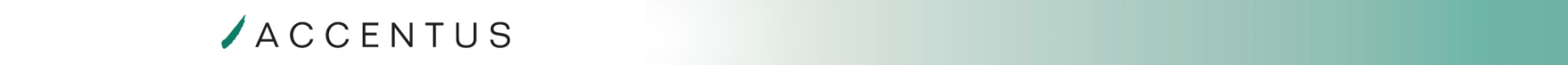 Request for Support from the Accentus FoundationPlease download the request for support form and complete it electronically. 
(www.accentus.ch, heading "Project Submissions: Application Guidelines".)If specific questions do not apply to your project, please provide a short explanation or adapt your response in line with your project.You can insert your answers directly in the corresponding fields, i.e. between the square brackets [ ]. The answers should be as short and concise as possible.If your request for support relates to a project outside Switzerland, please also answer 
questions 3.1–3.3. The list of enclosures which should be included with the request for support can be found at www.accentus.ch (heading "Project Submissions: Application Guidelines").Please send the completed request for support including enclosures to:By email:	info@accentus.chBy mail:	Charitable Foundation Accentus
Uetlibergstrasse 231
CH-8070 ZurichRequest for Support from the Accentus Foundation1	Detailed Project Description2	Project BudgetPlease submit a budget with all relevant costs:Detailed investment costsDetailed operating costsDetailed personnel costs Detailed project support costsOther costsOverhead costsResources that will be provided by the local project partner (e.g. property, labor, materials)If a logical framework matrix (logframe) is being submitted, the budget should make appropriate reference to it.3	Additional Questions for Projects Being Implemented outside SwitzerlandContact:Charitable Foundation Accentus
Uetlibergstrasse 231
CH-8070 ZurichInternet:	www.accentus.ch
Email:	info@accentus.ch
Tel.:	+41 44 333 03 33ApplicantApplicantApplicantApplicantApplicantApplicantApplicantApplicantApplicantName of OrganizationAdressLegal formYear foundedYear foundedRegistered officeWebsitePurpose of organizationTax exemptYesNocontact personNameNameNameNameNamecontact personFunctionFunctionFunctionFunctionFunctioncontact personTelephone numberTelephone numberTelephone numberTelephone numberTelephone numbercontact personEmailEmailEmailEmailEmailProjectProjectProjectProjectProjectProjectProjectProjectProjectProject nameCountryBeneficiaries
(including number)Project startProject endProject endProject partner(s)Brief description 
(Background to project, objectives, etc.)Financing
(in CHF, EUR, or USD)Amount requestedAmount requestedAmount requestedAmount requestedAmount requestedAmount requestedFinancing
(in CHF, EUR, or USD)Contribution from applicantContribution from applicantContribution from applicantContribution from applicantContribution from applicantContribution from applicantFinancing
(in CHF, EUR, or USD)Contribution from public sectorContribution from public sectorContribution from public sectorContribution from public sectorContribution from public sectorContribution from public sectorFinancing
(in CHF, EUR, or USD)Additional amountsAdditional amountsAdditional amountsAdditional amountsAdditional amountsAdditional amountsFinancing
(in CHF, EUR, or USD)Total costTotal costTotal costTotal costTotal costTotal costDate of application1.1	Situation AnalysisWhy is the project needed? Description of the current situation and the reasons why the project appears necessary (e.g. social conditions, hygiene/medical situation, diet/nutrition, climatic conditions, etc.) If possible, please state the sources for any quantitative and qualitative information.1.2	ObjectivesWhat changes does the project seek to bring about (output, outcome, impact)? The objectives should be specific, realistic, time-bound, and measurable.Please attach a timetable showing by when the different objectives should be achieved.1.3	Measures for Achieving the ObjectivesHow are the objectives mentioned in section 1.2 to be achieved?1.4	Target Group and Number of BeneficiariesWhat is the target group? Description of the target group, maximum/minimum number of direct beneficiaries. Do other people also benefit from the project indirectly? If yes, who and to what extent?  1.5	Participation by Direct BeneficiariesDo the beneficiaries want a project of this sort?Do the beneficiaries participate in the project? If so, to what extent and at what stage?1.6	Sustainability and/or InnovationIs the project innovative and/or sustainable (ecologically, socially, or economically)?1.7	Project MonitoringHow is it checked or measured whether the objectives mentioned in section 1.2 are being achieved, and how is it ensured that any problems in implementing the project are identified in good time?1.8	EvaluationIs an evaluation of the project planned? If so, when and by whom?1.9	RisksAre there risks that need to be taken into account and that would have a negative impact on the project if they occurred (political, social, ethical, financial, climatic, medical risks, corruption, etc.).1.10	Measures to Minimize RisksWhat measures are being taken to minimize the risks mentioned in section 1.9?1.11	Exit StrategyIs there an exit strategy with regard to the project to be supported? If so, by when is the project due to become independent/self-supporting (possible staged exit, etc.)?2.1	Other DonorsDo you have or expect to have other donors for the project? If so, please give the name and the amount. Please keep us updated about any changes.2.2	Follow-on Costs?Are there any follow-on costs e.g. operating costs, personnel costs after the end of the project? If so, how will these be met?3.1	Compatibility of the ProjectIs the project compatible with the strategy being adopted iby the government?3.2	Infrastructure Projects (in particular, construction of buildings)Information about ownership of the land on which construction is to take place.Information about ownership of the infrastructure to be constructed.Proof of required permits/authorizations from the responsible authorities. Detailed layout/floor plansJustification, if various quotations have not been obtained.Measures to minimize the risk of price increases of building material during the construction period.Confirmation that material prices and building execution standards conform to local market and quality expectations.(Where applicable) photographs of the current condition of the existing infrastructure that is to be improved.3.3	Local Project Owner/PartnerWho is the local project owner/partner (name, legal form, stated objectives, charitable purpose, budget, financial and technical capacity, number of employees, etc.)?Is a report on the performance of the local owner/partner available, with references where appropriate?Has the local owner/partner undertaken similar projects in the past?What agreements regarding the project are in place between the applicant and the local project owner/partner, and in what form?What is the applicant's assessment of previous results and experience with the local project owner/partner?